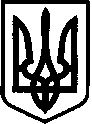 Костянтинівська сільська радаМиколаївського району Миколаївськоїобласті           __________________Виконавчий комітет_______________________Р І Ш Е Н Н Я  № 75   с. Костянтинівка                                                         від 20 липня 2023 рокуПро затвердження висновку про доцільність призначення              ХХХХХХ опікуном особи, яка потребує опіки гр. ХХХХХХХХХДо Костянтинівської сільської ради звернувся гр. Полікарпов Володимир Ростиславович 10.05.1959 р., який зареєстрований за адресою:        ХХХХХХХХХХХХХ, із заявою про надання висновку про доцільність призначення його опікуном над особою, яка потребує опіки гр. ХХХХХХХХ.Керуючись підпунктом 4 пункту «б» статті 34 Закону України «Про місцеве самоврядування в Україні», відповідно до ст. 39, 55, 56, 60, 63 Цивільного Кодексу України, абзацу 2 п. 1.2 Правил опіки та піклування, затверджених наказом Державного комітету України у справах сім'ї та молоді, Міністерства охорони здоров'я України, Міністерства освіти України, Міністерства праці та соціальної політики України від 26 травня 1999 р. №34/166/131/88, ст. 241 Цивільно-процесуального Кодексу України, виконавчий комітет Костянтинівської сільської радиВИРІШИВ:1. Затвердити висновок органу опіки і піклування Костянтинівської сільської ради про доцільність призначення ХХХХХХХХХ р. опікуном особи, яка потребує опіки гр. ХХХХХХХХ р. (додаток 1).2. Органу опіки та піклування Костянтинівської сільської ради надати подання до суду про доцільність призначення ХХХХХХХХХ р. опікуном ХХХХХХХ р.3. Контроль за виконанням даного рішення покласти на першого заступника сільського голови Ніну РЕВТУ.Сільський голова							Антон ПАЄНТКО